External Candidate Examination Entry Form 22/23 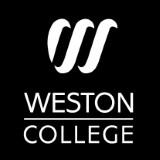 TitleTitleSurnameSurnameForenamesForenamesDate of BirthDate of BirthWeston College No. (if known)Weston College No. (if known)Weston College No. (if known)Home Address Home Address Home Address Home Address Home Address Home Address Name and Address of Employer/SponsorName and Address of Employer/SponsorName and Address of Employer/SponsorName and Address of Employer/SponsorName and Address of Employer/SponsorTelephone NumberTelephone NumberTelephone NumberTelephone NumberTelephone NumberTelephone NumberName and Address of Employer/SponsorName and Address of Employer/SponsorName and Address of Employer/SponsorName and Address of Employer/SponsorName and Address of Employer/SponsorExamining Board (e.g. AQA, EDEXCEL)Examining Board (e.g. AQA, EDEXCEL)Examining Board (e.g. AQA, EDEXCEL)Examining Board (e.g. AQA, EDEXCEL)Examining Board (e.g. AQA, EDEXCEL)Examining Board (e.g. AQA, EDEXCEL)Series (Spring, Summer or Autumn)Series (Spring, Summer or Autumn)Series (Spring, Summer or Autumn)Series (Spring, Summer or Autumn)Series (Spring, Summer or Autumn)Subject Code No.SubjectSubjectSubjectSubjectGrade or LevelDate and Time of ExamPayment by (Tick for each subject)Payment by (Tick for each subject)Payment by (Tick for each subject)FeesSubject Code No.SubjectSubjectSubjectSubjectGrade or LevelDate and Time of ExamStudentStudentEmployerFees1.2.3.4.5.6.7.8.Notes:Please use a separate form for each Examination BoardIn addition to the Awarding Body fee an additional £130 per subject is payable by External candidates to cover Weston College hosting your exams, if you want an individual room there is a further cost of £40 per hour (this is not available for GCSE Maths or English)You are responsible for ensuring your Examination Entry form has been received by the Examinations Department with payment before the Examination Board closing date.If your employer/Sponsor is paying your examination fees please include a letter of authority with this form so that we can raise an invoiceNotes:Please use a separate form for each Examination BoardIn addition to the Awarding Body fee an additional £130 per subject is payable by External candidates to cover Weston College hosting your exams, if you want an individual room there is a further cost of £40 per hour (this is not available for GCSE Maths or English)You are responsible for ensuring your Examination Entry form has been received by the Examinations Department with payment before the Examination Board closing date.If your employer/Sponsor is paying your examination fees please include a letter of authority with this form so that we can raise an invoiceNotes:Please use a separate form for each Examination BoardIn addition to the Awarding Body fee an additional £130 per subject is payable by External candidates to cover Weston College hosting your exams, if you want an individual room there is a further cost of £40 per hour (this is not available for GCSE Maths or English)You are responsible for ensuring your Examination Entry form has been received by the Examinations Department with payment before the Examination Board closing date.If your employer/Sponsor is paying your examination fees please include a letter of authority with this form so that we can raise an invoiceNotes:Please use a separate form for each Examination BoardIn addition to the Awarding Body fee an additional £130 per subject is payable by External candidates to cover Weston College hosting your exams, if you want an individual room there is a further cost of £40 per hour (this is not available for GCSE Maths or English)You are responsible for ensuring your Examination Entry form has been received by the Examinations Department with payment before the Examination Board closing date.If your employer/Sponsor is paying your examination fees please include a letter of authority with this form so that we can raise an invoiceNotes:Please use a separate form for each Examination BoardIn addition to the Awarding Body fee an additional £130 per subject is payable by External candidates to cover Weston College hosting your exams, if you want an individual room there is a further cost of £40 per hour (this is not available for GCSE Maths or English)You are responsible for ensuring your Examination Entry form has been received by the Examinations Department with payment before the Examination Board closing date.If your employer/Sponsor is paying your examination fees please include a letter of authority with this form so that we can raise an invoiceNotes:Please use a separate form for each Examination BoardIn addition to the Awarding Body fee an additional £130 per subject is payable by External candidates to cover Weston College hosting your exams, if you want an individual room there is a further cost of £40 per hour (this is not available for GCSE Maths or English)You are responsible for ensuring your Examination Entry form has been received by the Examinations Department with payment before the Examination Board closing date.If your employer/Sponsor is paying your examination fees please include a letter of authority with this form so that we can raise an invoiceNotes:Please use a separate form for each Examination BoardIn addition to the Awarding Body fee an additional £130 per subject is payable by External candidates to cover Weston College hosting your exams, if you want an individual room there is a further cost of £40 per hour (this is not available for GCSE Maths or English)You are responsible for ensuring your Examination Entry form has been received by the Examinations Department with payment before the Examination Board closing date.If your employer/Sponsor is paying your examination fees please include a letter of authority with this form so that we can raise an invoiceNotes:Please use a separate form for each Examination BoardIn addition to the Awarding Body fee an additional £130 per subject is payable by External candidates to cover Weston College hosting your exams, if you want an individual room there is a further cost of £40 per hour (this is not available for GCSE Maths or English)You are responsible for ensuring your Examination Entry form has been received by the Examinations Department with payment before the Examination Board closing date.If your employer/Sponsor is paying your examination fees please include a letter of authority with this form so that we can raise an invoiceNotes:Please use a separate form for each Examination BoardIn addition to the Awarding Body fee an additional £130 per subject is payable by External candidates to cover Weston College hosting your exams, if you want an individual room there is a further cost of £40 per hour (this is not available for GCSE Maths or English)You are responsible for ensuring your Examination Entry form has been received by the Examinations Department with payment before the Examination Board closing date.If your employer/Sponsor is paying your examination fees please include a letter of authority with this form so that we can raise an invoiceBasic Total£Notes:Please use a separate form for each Examination BoardIn addition to the Awarding Body fee an additional £130 per subject is payable by External candidates to cover Weston College hosting your exams, if you want an individual room there is a further cost of £40 per hour (this is not available for GCSE Maths or English)You are responsible for ensuring your Examination Entry form has been received by the Examinations Department with payment before the Examination Board closing date.If your employer/Sponsor is paying your examination fees please include a letter of authority with this form so that we can raise an invoiceNotes:Please use a separate form for each Examination BoardIn addition to the Awarding Body fee an additional £130 per subject is payable by External candidates to cover Weston College hosting your exams, if you want an individual room there is a further cost of £40 per hour (this is not available for GCSE Maths or English)You are responsible for ensuring your Examination Entry form has been received by the Examinations Department with payment before the Examination Board closing date.If your employer/Sponsor is paying your examination fees please include a letter of authority with this form so that we can raise an invoiceNotes:Please use a separate form for each Examination BoardIn addition to the Awarding Body fee an additional £130 per subject is payable by External candidates to cover Weston College hosting your exams, if you want an individual room there is a further cost of £40 per hour (this is not available for GCSE Maths or English)You are responsible for ensuring your Examination Entry form has been received by the Examinations Department with payment before the Examination Board closing date.If your employer/Sponsor is paying your examination fees please include a letter of authority with this form so that we can raise an invoiceNotes:Please use a separate form for each Examination BoardIn addition to the Awarding Body fee an additional £130 per subject is payable by External candidates to cover Weston College hosting your exams, if you want an individual room there is a further cost of £40 per hour (this is not available for GCSE Maths or English)You are responsible for ensuring your Examination Entry form has been received by the Examinations Department with payment before the Examination Board closing date.If your employer/Sponsor is paying your examination fees please include a letter of authority with this form so that we can raise an invoiceNotes:Please use a separate form for each Examination BoardIn addition to the Awarding Body fee an additional £130 per subject is payable by External candidates to cover Weston College hosting your exams, if you want an individual room there is a further cost of £40 per hour (this is not available for GCSE Maths or English)You are responsible for ensuring your Examination Entry form has been received by the Examinations Department with payment before the Examination Board closing date.If your employer/Sponsor is paying your examination fees please include a letter of authority with this form so that we can raise an invoiceNotes:Please use a separate form for each Examination BoardIn addition to the Awarding Body fee an additional £130 per subject is payable by External candidates to cover Weston College hosting your exams, if you want an individual room there is a further cost of £40 per hour (this is not available for GCSE Maths or English)You are responsible for ensuring your Examination Entry form has been received by the Examinations Department with payment before the Examination Board closing date.If your employer/Sponsor is paying your examination fees please include a letter of authority with this form so that we can raise an invoiceNotes:Please use a separate form for each Examination BoardIn addition to the Awarding Body fee an additional £130 per subject is payable by External candidates to cover Weston College hosting your exams, if you want an individual room there is a further cost of £40 per hour (this is not available for GCSE Maths or English)You are responsible for ensuring your Examination Entry form has been received by the Examinations Department with payment before the Examination Board closing date.If your employer/Sponsor is paying your examination fees please include a letter of authority with this form so that we can raise an invoiceNotes:Please use a separate form for each Examination BoardIn addition to the Awarding Body fee an additional £130 per subject is payable by External candidates to cover Weston College hosting your exams, if you want an individual room there is a further cost of £40 per hour (this is not available for GCSE Maths or English)You are responsible for ensuring your Examination Entry form has been received by the Examinations Department with payment before the Examination Board closing date.If your employer/Sponsor is paying your examination fees please include a letter of authority with this form so that we can raise an invoiceNotes:Please use a separate form for each Examination BoardIn addition to the Awarding Body fee an additional £130 per subject is payable by External candidates to cover Weston College hosting your exams, if you want an individual room there is a further cost of £40 per hour (this is not available for GCSE Maths or English)You are responsible for ensuring your Examination Entry form has been received by the Examinations Department with payment before the Examination Board closing date.If your employer/Sponsor is paying your examination fees please include a letter of authority with this form so that we can raise an invoiceExternal Candidate Fee £130.00 per subject£Notes:Please use a separate form for each Examination BoardIn addition to the Awarding Body fee an additional £130 per subject is payable by External candidates to cover Weston College hosting your exams, if you want an individual room there is a further cost of £40 per hour (this is not available for GCSE Maths or English)You are responsible for ensuring your Examination Entry form has been received by the Examinations Department with payment before the Examination Board closing date.If your employer/Sponsor is paying your examination fees please include a letter of authority with this form so that we can raise an invoiceNotes:Please use a separate form for each Examination BoardIn addition to the Awarding Body fee an additional £130 per subject is payable by External candidates to cover Weston College hosting your exams, if you want an individual room there is a further cost of £40 per hour (this is not available for GCSE Maths or English)You are responsible for ensuring your Examination Entry form has been received by the Examinations Department with payment before the Examination Board closing date.If your employer/Sponsor is paying your examination fees please include a letter of authority with this form so that we can raise an invoiceNotes:Please use a separate form for each Examination BoardIn addition to the Awarding Body fee an additional £130 per subject is payable by External candidates to cover Weston College hosting your exams, if you want an individual room there is a further cost of £40 per hour (this is not available for GCSE Maths or English)You are responsible for ensuring your Examination Entry form has been received by the Examinations Department with payment before the Examination Board closing date.If your employer/Sponsor is paying your examination fees please include a letter of authority with this form so that we can raise an invoiceNotes:Please use a separate form for each Examination BoardIn addition to the Awarding Body fee an additional £130 per subject is payable by External candidates to cover Weston College hosting your exams, if you want an individual room there is a further cost of £40 per hour (this is not available for GCSE Maths or English)You are responsible for ensuring your Examination Entry form has been received by the Examinations Department with payment before the Examination Board closing date.If your employer/Sponsor is paying your examination fees please include a letter of authority with this form so that we can raise an invoiceNotes:Please use a separate form for each Examination BoardIn addition to the Awarding Body fee an additional £130 per subject is payable by External candidates to cover Weston College hosting your exams, if you want an individual room there is a further cost of £40 per hour (this is not available for GCSE Maths or English)You are responsible for ensuring your Examination Entry form has been received by the Examinations Department with payment before the Examination Board closing date.If your employer/Sponsor is paying your examination fees please include a letter of authority with this form so that we can raise an invoiceNotes:Please use a separate form for each Examination BoardIn addition to the Awarding Body fee an additional £130 per subject is payable by External candidates to cover Weston College hosting your exams, if you want an individual room there is a further cost of £40 per hour (this is not available for GCSE Maths or English)You are responsible for ensuring your Examination Entry form has been received by the Examinations Department with payment before the Examination Board closing date.If your employer/Sponsor is paying your examination fees please include a letter of authority with this form so that we can raise an invoiceNotes:Please use a separate form for each Examination BoardIn addition to the Awarding Body fee an additional £130 per subject is payable by External candidates to cover Weston College hosting your exams, if you want an individual room there is a further cost of £40 per hour (this is not available for GCSE Maths or English)You are responsible for ensuring your Examination Entry form has been received by the Examinations Department with payment before the Examination Board closing date.If your employer/Sponsor is paying your examination fees please include a letter of authority with this form so that we can raise an invoiceNotes:Please use a separate form for each Examination BoardIn addition to the Awarding Body fee an additional £130 per subject is payable by External candidates to cover Weston College hosting your exams, if you want an individual room there is a further cost of £40 per hour (this is not available for GCSE Maths or English)You are responsible for ensuring your Examination Entry form has been received by the Examinations Department with payment before the Examination Board closing date.If your employer/Sponsor is paying your examination fees please include a letter of authority with this form so that we can raise an invoiceNotes:Please use a separate form for each Examination BoardIn addition to the Awarding Body fee an additional £130 per subject is payable by External candidates to cover Weston College hosting your exams, if you want an individual room there is a further cost of £40 per hour (this is not available for GCSE Maths or English)You are responsible for ensuring your Examination Entry form has been received by the Examinations Department with payment before the Examination Board closing date.If your employer/Sponsor is paying your examination fees please include a letter of authority with this form so that we can raise an invoiceLate Fees (where applicable)£Notes:Please use a separate form for each Examination BoardIn addition to the Awarding Body fee an additional £130 per subject is payable by External candidates to cover Weston College hosting your exams, if you want an individual room there is a further cost of £40 per hour (this is not available for GCSE Maths or English)You are responsible for ensuring your Examination Entry form has been received by the Examinations Department with payment before the Examination Board closing date.If your employer/Sponsor is paying your examination fees please include a letter of authority with this form so that we can raise an invoiceNotes:Please use a separate form for each Examination BoardIn addition to the Awarding Body fee an additional £130 per subject is payable by External candidates to cover Weston College hosting your exams, if you want an individual room there is a further cost of £40 per hour (this is not available for GCSE Maths or English)You are responsible for ensuring your Examination Entry form has been received by the Examinations Department with payment before the Examination Board closing date.If your employer/Sponsor is paying your examination fees please include a letter of authority with this form so that we can raise an invoiceNotes:Please use a separate form for each Examination BoardIn addition to the Awarding Body fee an additional £130 per subject is payable by External candidates to cover Weston College hosting your exams, if you want an individual room there is a further cost of £40 per hour (this is not available for GCSE Maths or English)You are responsible for ensuring your Examination Entry form has been received by the Examinations Department with payment before the Examination Board closing date.If your employer/Sponsor is paying your examination fees please include a letter of authority with this form so that we can raise an invoiceNotes:Please use a separate form for each Examination BoardIn addition to the Awarding Body fee an additional £130 per subject is payable by External candidates to cover Weston College hosting your exams, if you want an individual room there is a further cost of £40 per hour (this is not available for GCSE Maths or English)You are responsible for ensuring your Examination Entry form has been received by the Examinations Department with payment before the Examination Board closing date.If your employer/Sponsor is paying your examination fees please include a letter of authority with this form so that we can raise an invoiceNotes:Please use a separate form for each Examination BoardIn addition to the Awarding Body fee an additional £130 per subject is payable by External candidates to cover Weston College hosting your exams, if you want an individual room there is a further cost of £40 per hour (this is not available for GCSE Maths or English)You are responsible for ensuring your Examination Entry form has been received by the Examinations Department with payment before the Examination Board closing date.If your employer/Sponsor is paying your examination fees please include a letter of authority with this form so that we can raise an invoiceNotes:Please use a separate form for each Examination BoardIn addition to the Awarding Body fee an additional £130 per subject is payable by External candidates to cover Weston College hosting your exams, if you want an individual room there is a further cost of £40 per hour (this is not available for GCSE Maths or English)You are responsible for ensuring your Examination Entry form has been received by the Examinations Department with payment before the Examination Board closing date.If your employer/Sponsor is paying your examination fees please include a letter of authority with this form so that we can raise an invoiceNotes:Please use a separate form for each Examination BoardIn addition to the Awarding Body fee an additional £130 per subject is payable by External candidates to cover Weston College hosting your exams, if you want an individual room there is a further cost of £40 per hour (this is not available for GCSE Maths or English)You are responsible for ensuring your Examination Entry form has been received by the Examinations Department with payment before the Examination Board closing date.If your employer/Sponsor is paying your examination fees please include a letter of authority with this form so that we can raise an invoiceNotes:Please use a separate form for each Examination BoardIn addition to the Awarding Body fee an additional £130 per subject is payable by External candidates to cover Weston College hosting your exams, if you want an individual room there is a further cost of £40 per hour (this is not available for GCSE Maths or English)You are responsible for ensuring your Examination Entry form has been received by the Examinations Department with payment before the Examination Board closing date.If your employer/Sponsor is paying your examination fees please include a letter of authority with this form so that we can raise an invoiceNotes:Please use a separate form for each Examination BoardIn addition to the Awarding Body fee an additional £130 per subject is payable by External candidates to cover Weston College hosting your exams, if you want an individual room there is a further cost of £40 per hour (this is not available for GCSE Maths or English)You are responsible for ensuring your Examination Entry form has been received by the Examinations Department with payment before the Examination Board closing date.If your employer/Sponsor is paying your examination fees please include a letter of authority with this form so that we can raise an invoiceTotal£Method of Payment:Method of Payment:Method of Payment:Please delete as appropriate:   Cash  /  Cheque / Credit Card  (DO NOT enclose cash if a postal entry)Please delete as appropriate:   Cash  /  Cheque / Credit Card  (DO NOT enclose cash if a postal entry)Please delete as appropriate:   Cash  /  Cheque / Credit Card  (DO NOT enclose cash if a postal entry)Please delete as appropriate:   Cash  /  Cheque / Credit Card  (DO NOT enclose cash if a postal entry)Please delete as appropriate:   Cash  /  Cheque / Credit Card  (DO NOT enclose cash if a postal entry)Please delete as appropriate:   Cash  /  Cheque / Credit Card  (DO NOT enclose cash if a postal entry)Please delete as appropriate:   Cash  /  Cheque / Credit Card  (DO NOT enclose cash if a postal entry)Please delete as appropriate:   Cash  /  Cheque / Credit Card  (DO NOT enclose cash if a postal entry)